от 24.03.2020  № 266Об утверждении документации по внесению изменений в проект межевания территории В соответствии со статьями 45, 46 Градостроительного кодекса Российской Федерации, решениями Волгоградской городской Думы от 21 декабря 2018 г. 
№ 5/117 «Об утверждении Порядка подготовки документации по планировке территории городского округа город-герой Волгоград и Порядка принятия решения об утверждении документации по планировке территории городского округа город-герой Волгоград», от 21 февраля 2007 г. № 41/1011 «О принятии Положения о порядке организации и проведения общественных обсуждений и публичных слушаний в городском округе город-герой Волгоград», постановлением администрации Волгограда от 11 января 2019 г. № 21 «Об утверждении административного регламента предоставления муниципальной услуги «Утверждение документации по планировке территории на основании заявлений физических или юридических лиц», с учетом заключения о результатах общественных обсуждений от 03 марта 2020 г., руководствуясь постановлением главы Волгограда 
от 16 октября 2018 г. № 20-п «О распределении обязанностей в администрации Волгограда», статьями 7, 39 Устава города-героя Волгограда, администрация ВолгоградаПОСТАНОВЛЯЕТ:1. Утвердить документацию по внесению изменений в проект межевания территории квартала 07_01_029 по ул. им. Быстрова в Кировском районе, утвержденный постановлением администрации Волгограда от 25 декабря 2012 г. 
№ 3612 «Об утверждении проекта межевания территории», разработанную на основании распоряжения департамента по градостроительству и архитектуре администрации Волгограда от 11 марта 2019 г. № 20-осн «О подготовке документации по внесению изменений в проект межевания территории» (далее – документация).2. Департаменту по градостроительству и архитектуре администрации Волгограда:2.1. В течение пяти рабочих дней со дня утверждения документации обеспечить размещение документации в государственной информационной системе обеспечения градостроительной деятельности, актуализировать сведения в муниципальном банке пространственных данных Волгограда.2.2. При оформлении исходно-разрешительной документации на проектирование и строительство объектов недвижимости, инженерной, транспортной и социальной инфраструктуры руководствоваться утвержденной документацией.3. Департаменту муниципального имущества администрации Волгограда при формировании земельных участков руководствоваться утвержденной документацией.4. Опубликовать настоящее постановление и документацию в течение семи дней со дня издания настоящего постановления.5. Настоящее постановление вступает в силу со дня его подписания.6. Контроль за исполнением настоящего постановления оставляю за 
собой.И.о. заместителя главы Волгограда                                                                                                                                    С.А.Попов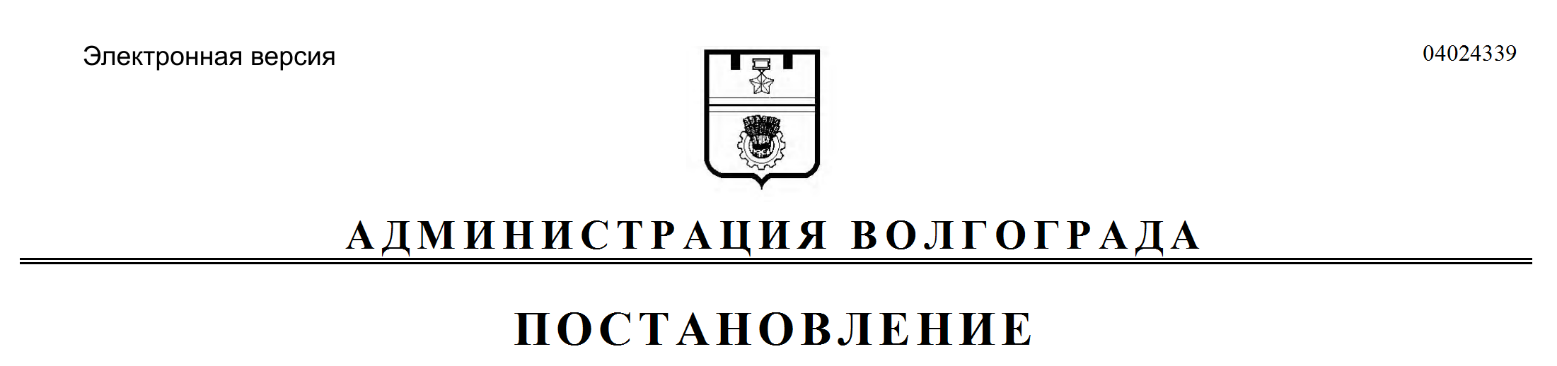 